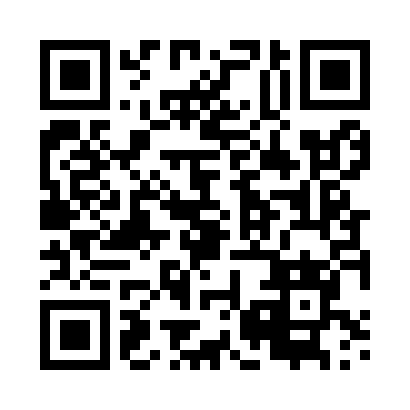 Prayer times for Zaczernie, PolandMon 1 Apr 2024 - Tue 30 Apr 2024High Latitude Method: Angle Based RulePrayer Calculation Method: Muslim World LeagueAsar Calculation Method: HanafiPrayer times provided by https://www.salahtimes.comDateDayFajrSunriseDhuhrAsrMaghribIsha1Mon4:146:0812:365:037:048:522Tue4:116:0612:355:047:068:543Wed4:086:0412:355:067:088:564Thu4:056:0112:355:077:098:585Fri4:035:5912:355:087:119:006Sat4:005:5712:345:097:129:027Sun3:575:5512:345:107:149:048Mon3:555:5312:345:117:169:069Tue3:525:5112:335:127:179:0910Wed3:495:4912:335:137:199:1111Thu3:465:4712:335:147:209:1312Fri3:435:4412:335:167:229:1513Sat3:415:4212:325:177:239:1714Sun3:385:4012:325:187:259:2015Mon3:355:3812:325:197:279:2216Tue3:325:3612:325:207:289:2417Wed3:295:3412:315:217:309:2718Thu3:265:3212:315:227:319:2919Fri3:235:3012:315:237:339:3120Sat3:205:2812:315:247:349:3421Sun3:175:2612:315:257:369:3622Mon3:145:2412:305:267:389:3923Tue3:125:2212:305:277:399:4124Wed3:095:2012:305:287:419:4425Thu3:065:1812:305:297:429:4626Fri3:025:1712:305:307:449:4927Sat2:595:1512:305:317:459:5128Sun2:565:1312:295:327:479:5429Mon2:535:1112:295:337:489:5730Tue2:505:0912:295:347:509:59